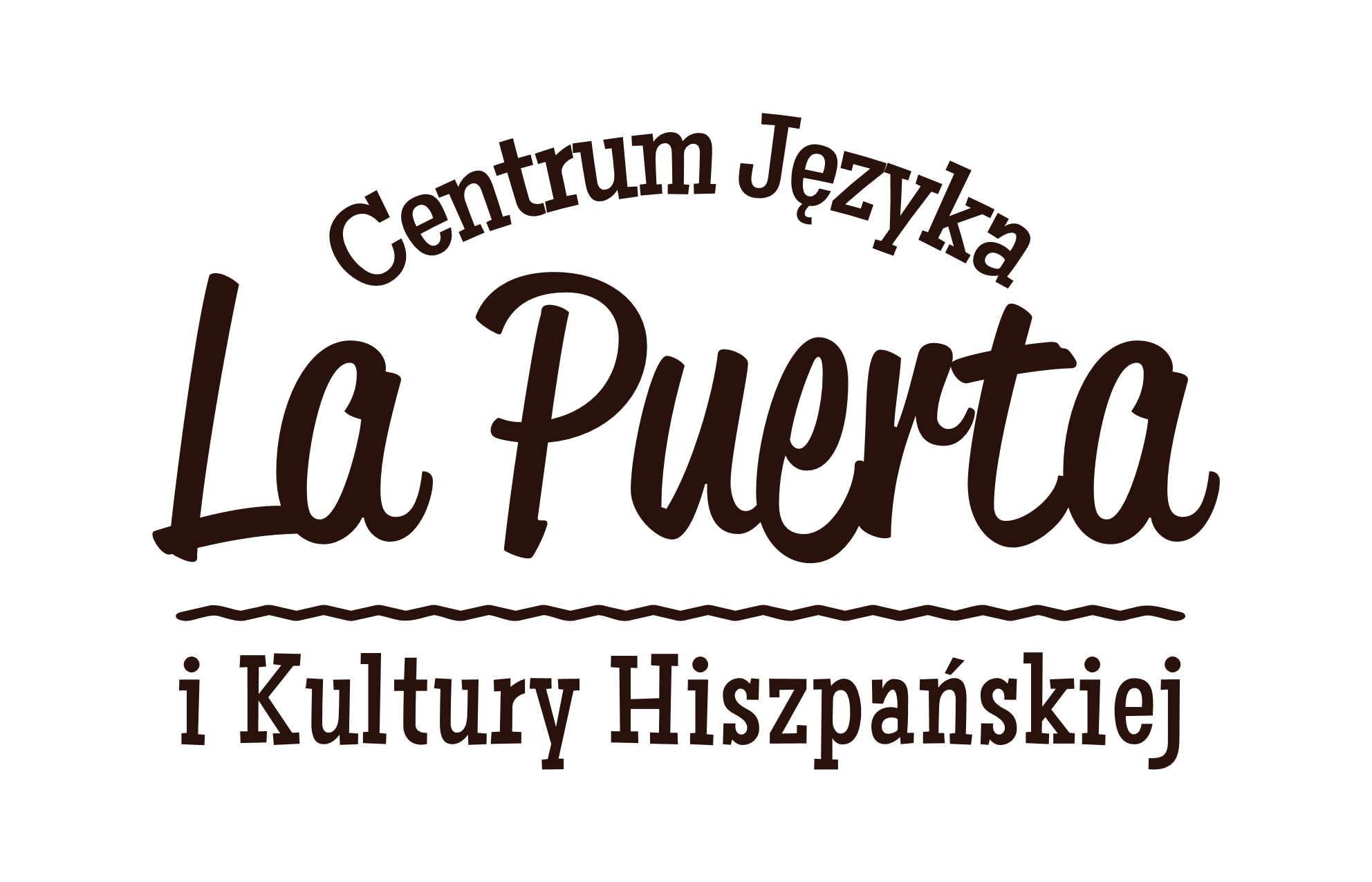 HARMONOGRAM  SZKOLENIA W RAMACH PROJEKTU „PODNOSIMY KOMPETENCJE”.Realizowanego przez Centrum Języka i Kultury Hiszpańskiej La Puerta Beata Snopek.		Miejsce realizacji: ul. Kołłątaja 20; OlsztynNazwa szkolenia : język angielski A1L.P.DATAGODZINAILOŚĆ GODZIN LEKCYJNYCH1.2017.09.1211:00 - 12:302x 45 minut2.2017.09.1411:00 - 12:302x 45 minut3.2017.09.1911:00 - 12:302x 45 minut4.2017.09.2111:00 - 12:302x 45 minut5.2017.09.2611:00 - 12:302x 45 minut6.2017.09.2811:00 - 12:302x 45 minut7.2017.10.0311:00 - 12:302x 45 minut8.2017.10.0511:00 - 12:302x 45 minut9.2017.10.1011:00 - 12:302x 45 minut10.2017.10.1211:00 - 12:302x 45 minut11.2017.10.1711:00 - 12:302x 45 minut12.2017.10.1911:00 - 12:302x 45 minut13.2017.10.2411:00 - 12:302x 45 minut14.2017.10.2611:00 - 12:302x 45 minut15.2017.10.3111:00 - 12:302x 45 minut16.2017.11.0711:00 - 12:302x 45 minut17.2017.11.0911:00 - 12:302x 45 minut18.2017.11.1411:00 - 12:302x 45 minut19.2017.11.1611:00 - 12:302x 45 minut20.2017.11.2111:00 - 12:302x 45 minut21.2017.11.2311:00 - 12:302x 45 minut22.2017.11.2811:00 - 12:302x 45 minut23.2017.11.3011:00 - 12:302x 45 minut24.2017.12.0511:00 - 12:302x 45 minut25.2017.12.0711:00 - 12:302x 45 minut26.2017.12.1211:00 - 12:302x 45 minut27.2017.12.1411:00 - 12:302x 45 minut28.2017.12.1911:00 - 12:302x 45 minut29.2017.12.2111:00 - 12:302x 45 minut30.2018.01.0211:00 - 12:302x 45 minut